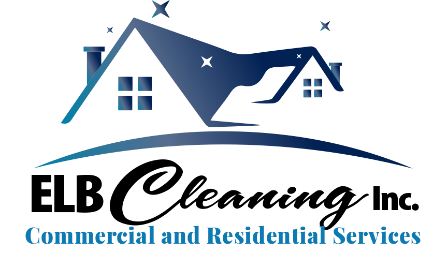 Residential Cleaning ChecklistClient Name: Home Phone: Address: Email: House Description:	Single Family			# of Bedrooms: ___________Townhouse			# of Bathrooms: __________Apartment			Comments: ______________How do we enter the house, where does trash go:Are there any pets? If so, names/desc? How Often: Weekly 		  Bi-Weekly       	       MonthlyWhat time can service begin? ______ a.m. 	_______ p.m.What time is service to be completed by? ________ a.m.    ______ p.m.Day of service preferred: Rooms to be cleaned: Kitchen		  Attic			  Office/DenFamily Room		  Basement			  Rec. RoomLiving Room		  Bedrooms 	#_____		  Stairway(s)	Dining Room		  Utility Room		  HallwayBathroom(s) #____	  Other:_______________________MTWTF□□□□□AREASAREASLIVING ROOMSLIVING ROOMSKITCHEN □ Stainless SteelKITCHEN □ Stainless Steel□ Lamps / Wall Hangings Cleaned□  Mirrors #__________□ Appliances Wiped Down□ Cabinets Spot Cleaned □  Vacuum / Sweep / Mop□ Window Sills Dusted□ Stove Top   □ Gas □ Glass□ Fridge Cleaned (Outside Only)□ Furniture Dusted□  Cobwebs Removed□  Floors Swept & Mopped□  Microwave (Outside Only)□  Shelves/Frames Cleaned□  Trash Emptied□ Trash Emptied□ Counters / Backsplash□  Room Appears Neat□  Flooring _______________□ Flooring ________________□  Room Left NeatBATHROOMS #_____BATHROOMS #_____LAUNDRY ROOMLAUNDRY ROOM□ Toilets Cleaned□ Tile / Chrome Polished□ Washer/Dryer Wiped□ Cobwebs Removed□ Shower / Tub Cleaned□ Floors Swept & Mopped □ Mopped/Vacuum□ Baseboards / Sills Wiped□ Vanity / Mirror Cleaned□ Sinks Cleaned□ Cabinet Fronts/ Counters Wiped□ Other:BEDROOMS #Bedrooms_________BEDROOMS #Bedrooms_________REC ROOM/ FAMILY ROOMREC ROOM/ FAMILY ROOM□ Lamps / Wall Hangings Cleaned□  Mirrors #__________□ Lamps / Wall Hangings Cleaned□  Mirrors #__________□  Vacuum / Sweep / Mop□ Windowsills Dusted□  Vacuum / Sweep / Mop□ Windowsills Dusted□ Furniture Dusted□  Cobwebs Removed□ Furniture Dusted□  Cobwebs Removed□  Shelves/Frames Cleaned□  Trash Emptied□  Shelves/Frames Cleaned□  Trash Emptied□  Room Appears Neat□  Flooring _____________□  Room Appears Neat□  Flooring _____________Additional CommentsAdditional CommentsAdditional CommentsAdditional Comments